Name _____________________________________________________________________________-an word familyDirections:  Choose a can.  Color it appropriately.  Write the word for the picture that is on the can.  All words will end with -an.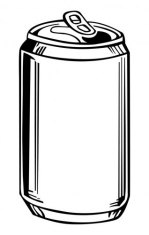               __________________________		4.                    ___________________________              ___________________________	5.		      ___________________________              ___________________________	6.                    ___________________________Choose 1 –an word and write a sentence.  ____________________________________________________________________________________________________________________________________________________________________